حضرات السادة والسيدات،تحية طيبة وبعد،1	أود أن أحيطكم علماً بأن ورشة العمل بشأن "مستوي التحكم في الاتصالات المتنقلة-2020 والشبكات الناشئة. القضايا الحالية وسبيل المضي قدماً، ستُعقد في مقر الاتحاد بجنيف، يوم 15 نوفمبر 2017.وستُعقد ورشة العمل خلال الاجتماعين المقبلين للجنة الدراسات 11 لقطاع تقييس الاتصالات (17-8 نوفمبر 2017) ولجنة الدراسات 13 لقطاع تقييس الاتصالات (17-6 نوفمبر 2017) وستتيح لخبراء كل من لجنتي الدراسات والأطراف المهتمة الأخرى الفرصة لتبادل وجهات نظرها بشأن الأنشطة الحالية والمقبلة لقطاع تقييس الاتصالات المتصلة بمستوي التحكم والبروتوكولات المستخدمة في الشبكات القائمة على تكنولوجيا الجيل الخامس (5G).ويمكن الاطلاع على مزيد من التفاصيل حول اجتماع لجنة الدراسات 11 لقطاع تقييس الاتصالات في العنوان التالي: http://itu.int/go/tsg11.ويمكن الاطلاع على مزيد من التفاصيل حول اجتماع لجنة الدراسات 13 لقطاع تقييس الاتصالات في العنوان التالي: http://itu.int/go/tsg13.وستفتتح ورشة العمل في الساعة 0930. وسيبدأ تسجيل المشاركين في الساعة 0830 عند مدخل مبنى مونبريان. وستُعرض معلومات تفصيلية عن قاعات الاجتماع على الشاشات الموجودة عند مداخل مقر الاتحاد.2	وستدور ورشة العمل هذه باللغة الإنكليزية فقط.3	وباب المشاركة في ورشة العمل مفتوح أمام الدول الأعضاء في الاتحاد وأعضاء القطاع والمنتسبين والمؤسسات الأكاديمية وأمام أي شخص من أي بلد عضو في الاتحاد يرغب في المساهمة في العمل. ويشمل ذلك أيضاً الأفراد الأعضاء في المنظمات الدولية والإقليمية والوطنية. والمشاركة في ورشة العمل مجانية ولكن لن تقدم أي منح لحضورها.4	والغرض من ورشة العمل إتاحة منصة لجميع أصحاب المصلحة المعنيين وترمي إلى ما يلي:•	مناقشة القضايا الحالية والتقدم الذي أحرزه قطاع تقييس الاتصالات بشأن بروتوكولات التشوير فيما يتعلق بالشبكات الناشئة وتطبيقاتها وتوصيلها البيني؛•	مناقشة الممارسات والمنظورات العالمية بشأن تنفيذ شبكات الجيل الخامس (5G)/الاتصالات المتنقلة الدولية2020- والشبكات الناشئة؛•	مناقشة قضايا التقييس الجديدة المتعلقة بمستوي التحكم في شبكات الجيل الخامس (5G)/الاتصالات المتنقلة الدولية2020- والشبكات الناشئة؛5	وستتاح المعلومات المتعلقة بورشة العمل بما في ذلك مشروع البرنامج في الموقع الإلكتروني للحدث المتاح في العنوان التالي: https://www.itu.int/en/ITU-T/Workshops-and-Seminars/201711/Pages/default.aspx. وسيتم تحديث هذا الموقع الإلكتروني باستمرار كلما توفّرت معلومات جديدة أو معدّلة. ويرجى من المشاركين زيارته بانتظام للاطلاع على أحدث المعلومات.6	يتاح للمندوبين استخدام الشبكة المحلية اللاسلكية في أماكن القاعات الرئيسية للاجتماعات بالاتحاد. وتوجد أيضاً معلومات تفصيلية في الموقع الإلكتروني لقطاع تقييس الاتصالات (http://www.itu.int/ITU-T/edh/faqs-support.html).7	يعرض عدد من الفنادق في جنيف أسعاراً تفضيلية للمندوبين الذي يحضرون اجتماعات الاتحاد، وتقدم هذه الفنادق بطاقة تتيح لحاملها النفاذ المجاني إلى خدمة النقل العام في جنيف. ويمكن الاطلاع على قائمة بالفنادق المشاركة وتوجيهات بشأن كيفية طلب التخفيضات في الموقع التالي: http://itu.int/travel/.8	ولتمكين مكتب تقييس الاتصالات من اتخاذ الترتيبات اللازمة المتعلقة بتنظيم ورشة العمل، أكون شاكراً لو تكرمتم بالتسجيل من خلال الاستمارة المتاحة على الخط في الموقع التالي: http://itu.int/reg/tmisc/3001015 بأسرع وقت ممكن، ولكن في موعد أقصاه 1 نوفمبر 2017. ويرجى ملاحظة أن التسجيل المسبق للمشاركين في ورش العمل يجري على الخط حصراً.9	وأود أن أذكركم بأن على مواطني بعض البلدان الحصول على تأشيرة للدخول إلى سويسرا وقضاء بعض الوقت فيها. ويجب طلب التأشيرة قبل تاريخ بدء ورشة العمل بأربعة (4) أسابيع على الأقل، والحصول عليها من المكتب (السفارة أو القنصلية) الذي يمثل سويسرا في بلدكم، أو من أقرب مكتب من بلد المغادرة في حالة عدم وجود مثل هذا المكتب في بلدكم.وإذا واجهت الدول الأعضاء في الاتحاد أو أعضاء القطاعات أو المنتسبين أو المؤسسات الأكاديمية مشاكل بهذا الشأن، يمكن للاتحاد بناءً على طلب رسمي منهم إلى مكتب تقييس الاتصالات، التدخل لدى السلطات السويسرية المختصة لتيسير إصدار التأشيرة على أن يتم ذلك في غضون الفترة المذكورة المحددة بأربعة أسابيع. وينبغي لطلب التأشيرة هذا أن يكون مقدماً بواسطة رسالة رسمية من الإدارة أو الكيان الذي تمثلونه. ويحدد في هذه الرسالة الاسم والوظيفة وتاريخ الميلاد ورقم جواز السفر وتاريخ الإصدار والانتهاء، للشخص (الأشخاص) طالب (طالبي) التأشيرة ويرفق بها صورة من إخطار التأكيد على الموافقة على التسجيل بورشة عمل قطاع تقييس الاتصالات المذكورة، على أن ترسل إلى مكتب تقييس الاتصالات حاملة عبارة "طلب تأشيرة" بواسطة الفاكس (رقم +41 22 730 5853) أو البريد الإلكتروني (tsbreg@itu.int). ويرجى أيضاً ملاحظة أن الاتحاد لا يمكنه تقديم المساعدة سوى إلى ممثلي دوله الأعضاء وأعضاء قطاعاته والمنتسبين إليه والمؤسسات الأكاديمية المنضمة إليه.وتفضلوا بقبول فائق التقدير والاحترام.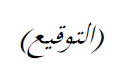 تشيساب لي
مدير مكتب تقييس الاتصالاتالملحقات: 1الملحق 1مشروع جدول الأعمال___________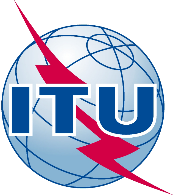 الاتحـاد الدولـي للاتصـالاتمكتب تقييس الاتصالاتجنيف، 13 سبتمبر 2017المرجع:TSB Circular 43TSB Events/DAإلى:-	إدارات الدول الأعضاء في الاتحاد؛-	أعضاء قطاع تقييس الاتصالات في الاتحاد؛-	المنتسبين إلى قطاع تقييس الاتصالات؛-	الهيئات الأكاديمية المنضمة إلى الاتحادجهة الاتصال:دونيس أندريف (Denis Andreev)إلى:-	إدارات الدول الأعضاء في الاتحاد؛-	أعضاء قطاع تقييس الاتصالات في الاتحاد؛-	المنتسبين إلى قطاع تقييس الاتصالات؛-	الهيئات الأكاديمية المنضمة إلى الاتحادالهاتف:+41 22 730 5780إلى:-	إدارات الدول الأعضاء في الاتحاد؛-	أعضاء قطاع تقييس الاتصالات في الاتحاد؛-	المنتسبين إلى قطاع تقييس الاتصالات؛-	الهيئات الأكاديمية المنضمة إلى الاتحادالفاكس:+41 22 730 5853إلى:-	إدارات الدول الأعضاء في الاتحاد؛-	أعضاء قطاع تقييس الاتصالات في الاتحاد؛-	المنتسبين إلى قطاع تقييس الاتصالات؛-	الهيئات الأكاديمية المنضمة إلى الاتحادالبريد الإلكتروني:tsbevents@itu.intنسخة إلى:-	رؤساء لجان دراسات قطاع تقييس الاتصالات ونوابهم؛-	مدير مكتب تنمية الاتصالات؛-	مدير مكتب الاتصالات الراديويةالموضوع:ورشة عمل بشأن "مستوي التحكم في الاتصالات المتنقلة الدولية-2020 والشبكات الناشئة. القضايا الحالية وسبيل المضي قدماً" جنيف، سويسرا، 15 نوفمبر 2017ورشة عمل بشأن "مستوي التحكم في الاتصالات المتنقلة الدولية-2020 والشبكات الناشئة. القضايا الحالية وسبيل المضي قدماً" جنيف، سويسرا، 15 نوفمبر 2017الأربعاء، 15 نوفمبر 2017الأربعاء، 15 نوفمبر 201709:30 – 08:30التسجيل10:00 – 09:30افتتاح الاجتماعملاحظات ترحيبية-	مكتب تقييس الاتصالات-	منسق ورشة العمل11:30 – 10:00الجلسة 1: الأنشطة المتعلقة بمستوي التحكم في الشبكات الناشئة التي يضطلع بها الاتحاد والمنظمات الأخرى المعنية بوضع المعاييرالأهداف: ستركز هذه الجلسة على الأنشطة ذات الصلة في مجال التكنولوجيات الهامة المتعلقة بمستوي التحكم في الشبكات الناشئة والتي تجري في إطار قطاع تقييس الاتصالات والمنظمات الأخرى المعنية بوضع المعايير (SDO) (مثل التحكم في الخدمات الصوتية/الفيديوية، الشبكات المعرّفة بالبرمجيات، التمثيل الافتراضي لوظائف الشبكة، وما إلى ذلك)12:00 – 11:30استراحة قصيرة13:00 – 12:00الجلسة 2: الممارسات والمنظورات العالمية بشأن شبكات المستقبلالأهداف: ستركز هذه الجلسة على الممارسات والمنظورات العالمية بشأن الشبكات الناشئة التي يقدمها المشغلون والموردون ومعامل الاختبار والمنظمات الأخرى المعنية بوضع المعايير14:00 – 13:00استراحة الغداء15:30 – 14:00استمرار الجلسة 216:00 – 15:30استراحة قصيرة17:30 – 16:00الجلسة 3: مستوي التحكم في شبكات الجيل الخامس (5G)/الاتصالات المتنقلة الدولية2020-، بما في ذلك جلسة لشحذ الأفكارالأهداف: ستركز هذه الجلسة على مستوي التحكم وبروتوكولات شبكات الجيل الخامس (5G)/الاتصالات المتنقلة الدولية2020- بما في ذلك تقسيم الشبكة وما إلى ذلك.17:40 – 17:30ملاحظات ختاميةمنسق ورشة العمل